MAC United FAQ-Parent HandbookOutdoor 2023Developing Excellent Players and Outstanding People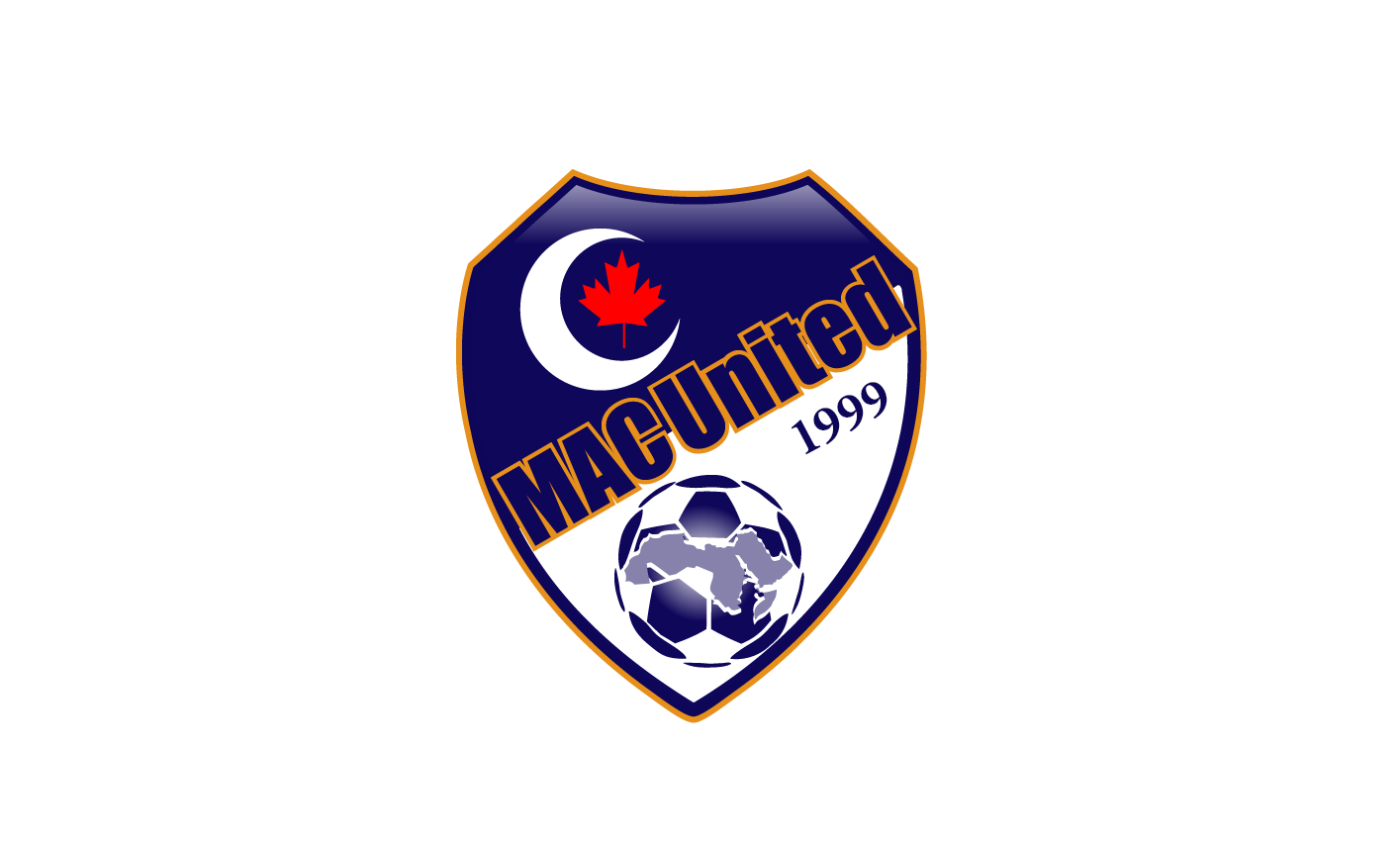 Table of ContentsParents Roles & ResponsibilitiesParents are responsible for:Parents are responsible for bringing players in their proper athletic attirewater bottlelight snackproper athletic clothing for practice (loose clothing, sweatpants, running shoes, cleats)Making sure players arrive to practice, matches & games on timeOn match days parents are expected to bring the players 15-mins before the match/gameSigning waivers and/or any necessary documents requiredCommunicate openly with coaches Communicating with coaches whether their player(s) will be attending practices, matches & gamesModeling good sportsmanship Refrain from criticizing referees Avoiding conflicts with parents from your team and the opposing teamBe respectful to coaches. If you have any ideas or concerns, schedule a time before or after practice and work with the coaches for the betterment of the team.Let the coach do his/her job; avoid yelling instructions to players from the sidelines Any official complaints must be sent by email to info@mac-united.caProgram Structure:House League- U4-U6This program focuses on introducing youth to soccer through interactive and team building soccer games. Our focus is to ensure that every player enjoys the game of soccer in a fun learning environment within their community with friends. It is expected that parents are on the field watching their players. U7-U9MAC United is partnered with the Calgary Minor Soccer Association (CMSA). U7-U9 youth participate in the CMSA matches regulated by coaches that are aimed at developing the players' soccer and teamwork skills.  Players will be playing 7 matches before the summer break on June 26-Aug 25. After the summer break there is an optional 4 matches after the summer break. U10-U13MAC United is partnered with the Calgary Minor Soccer Association (CMSA). Developmental soccer is targeted for players who love soccer and are committed to the game. Aimed at players looking for increased play, training opportunities within the club. U14-U19MAC United is partnered with the Calgary Minor Soccer Association (CMSA). Tier I and II is for players more developed and experienced in soccer. For families committed to 3 or more soccer activities each week. Tier III and IV for more recreational players who are entering the sport for the first time. For families committed to less soccer training and activities. U7U8U9Season DatesSpring: May 6- June 24optional Summer:Aug 26-Sept 23Spring: May 6- June 24optional Summer:Aug, 26-Sept 23Spring: May 6- June 24optional Summer:Aug  26-Sept 23# of Matches11 total11 total11 totalPlay Dates1 Match per week on SaturdaysQuadrant based:Genesis Centre (NE)1 Match per week on SaturdaysQuadrant based:Genesis Centre (NE)1 Match per week on SaturdaysQuadrant based:Genesis Centre (NE)Match Length(3) 20- min matches (3) 20-min matches (3) 25-min matches U10U11ProgramDevelopmental & Developmental plusDevelopmental & Developmental plusSeason DatesApril 29-July 30April 29-July 30# of Games 1114-16Play DatesAny day of the weekAny day of the weekMatch Length(1) 50-min match (1) 50-min match Post SeasonJuly 29 & 30July 29 & 30U12U13ProgramTier 1-5Tier 1-5Season DatesTier 1 & 2April 29-July 30 & Aug 21-Sept 24Tier 3 & 4April 29-July 29Tier 1 & 2April 29-July 30 & Aug 21-Sept 24Tier 3 & 4April 29-July 29# of Games 14-1614-16Play DatesAny day of the weekAny day of the weekMatch Length(2) 35-min halves (2) 40-min halves Post SeasonTier 1 & 2 Sept 23/24Tier 3 & 4 July 29 & 30Tier 1 & 2 Sept 23/24Tier 3 & 4 July 29 & 30U14U15U16U17U19Tiers Offered Tier 1-5Tier 1-5Tier 1-5Tier 1-5Tier 1-5Season DatesTier 1 & 2April 29-July 30 & Aug 21-Sept 24Tier 3 & 4April 29-July 29Tier 1 & 2April 29-July 30 & Aug 21-Sept 24Tier 3 & 4April 29-July 29Tier 1 & 2April 29-July 30 & Aug 21-Sept 24Tier 3 & 4April 29-July 29Tier 1 & 2April 29-July 30 & Aug 21-Sept 24Tier 3 & 4April 29-July 29Tier 1 & 2April 29-July 30 & Aug 21-Sept 24Tier 3 & 4April 29-July 292# of Games 14-1614-1614-1614-1614-16Play DatesAny day of the weekAny day of the weekAny day of the weekAny day of the weekAny day of the weekMatch Length(2) 45-min halves (2) 45-min halves(2) 45-min halves(2) 45-min halves(2) 45-min halves